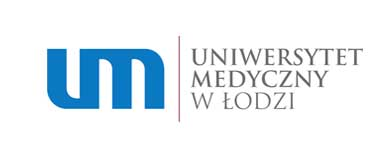 Komitet Organizacyjny Konferencji naukowo-szkoleniowej „Postępy w naukach o zdrowiu”oraz I Zjazdu Absolwentów Wydziału Nauk o Zdrowiu Uniwersytetu Medycznego w Łodzi ZapraszaOsoby zainteresowane nowościami w naukach o zdrowiu,Absolwentów Wydziału Nauk o Zdrowiuoraz Wydziału i Oddziału Pielęgniarstwa i Położnictwanastępujących kierunków:Dietetyka,Pielęgniarstwo,Położnictwo,Ratownictwo Medyczne,Zdrowie Publiczne. na Konferencję naukowo-szkoleniową połączoną z I Zjazdem Absolwentów Wydziału Nauk o Zdrowiu21 IV 2018r.w Centrum Kliniczno-Dydaktycznym Uniwersytetu Medycznego w Łodzi92-213 Łódź ul. Pomorska 251.Co oferujemy:- możliwość wysłuchania ciekawych referatów oraz udziału w warsztatach,- spotkanie absolwentów z władzami Uczelni oraz kadrą dydaktyczną,- zwiedzanie Centrum Kliniczno-Dydaktycznego. W celu poznania programu konferencji i zjazdu absolwentów, warunków uczestnictwa  oraz rejestracji zapraszamy na stronę: http://konferencja.wnoz.umed.pl/ Uniwersytet Medyczny w Łodzi już 20 lat kształci na Kierunku Pielęgniarstwo i 15 lat na kierunku Położnictwo Prosimy, powiadom o Konferencji i Zjeździe Koleżanki i Kolegów!Komitet Organizacyjny Konferencji naukowo-szkoleniowej „Postępy w naukach o zdrowiu”Zjazdu Absolwentów Wydziału Nauk o Zdrowiu Uniwersytetu Medycznego w Łodzi